DİJİTAL ALANDA GÜVENLİK KONFERANSI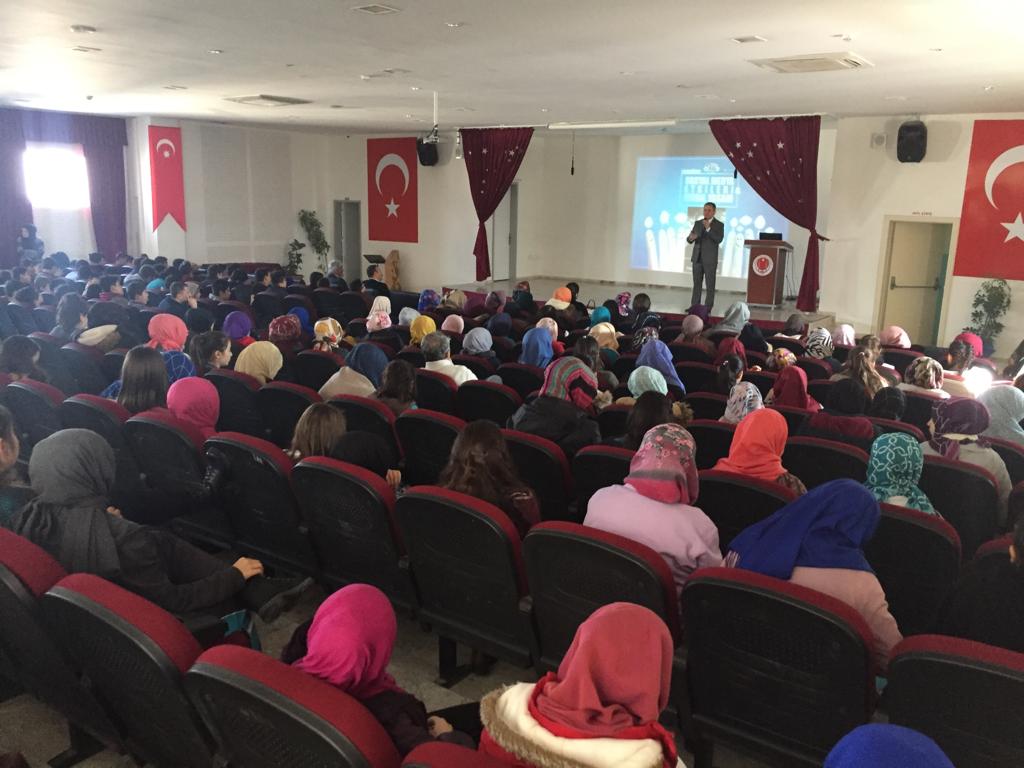 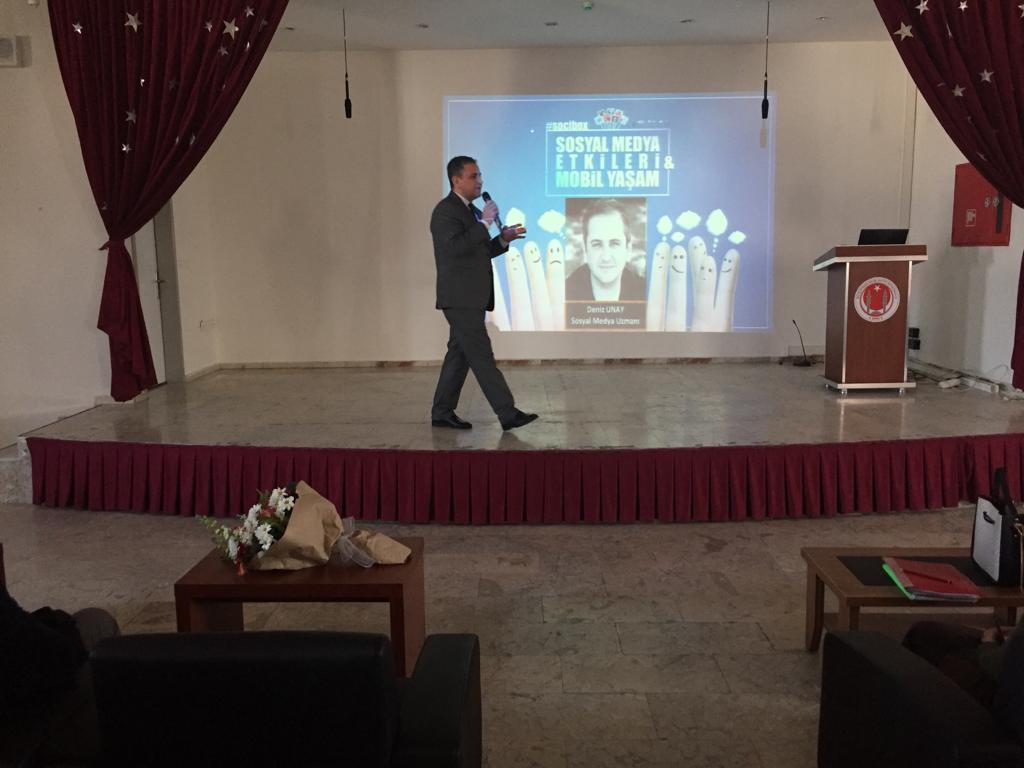 5 Şubat 2019 tarihinde okulumuz bünyesinde Dijital Alanda Güvenlik konulu konferans verildi.